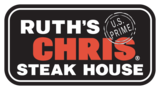 Ruth's Chris - Downtown GreenvilleHand-Crafted Cocktails - Listed from sweet to spirit-forwardIn the Beginning - AperitifsGrand Finales - Dessert CocktailsZero ProofDessert CocktailsVodkaFlavored VodkaGinPremium American Bourbon and WhiskeyPremium Imported Whisk(e)ySingle Malt ScotchBlended ScotchDistinctive SpiritsTequilaRumCognacSelect Cordials & SpiritsBlueberry Spiced Mojito15 GlassGeorgia Peach Tea15 GlassRaspberry Rosemary Cosmo15 GlassRuth's Pisco Punch15 GlassHibiscus Lemon Drop15 GlassStrawberry Rocks Rita15 GlassManhattan Eastside15 GlassHat Trick15 GlassSpicy Margarita15 GlassWild Berry Sidecar15 GlassNola Mule15 GlassPear-Fect Margarita15 GlassOld Man and the Daiquiri15 GlassRuby Red Greyhound15 GlassSmoky Paloma15 GlassDirty Wheatley Martini15 GlassAperol Fizz15 GlassRuth's Aviation15 GlassMimosa Sunset15 GlassThe Last Word15 GlassEspresso Martini15 GlassThe Gentleman15 GlassNew Fashioned15 GlassThe Rusty Monkey15 GlassPeach Boulevardier15 GlassHavana Nights11 GlassSunset Serenade11 GlassThe Chrissie15 GlassKeoke Coffee15 GlassRuth's French Quarter Coffee15 GlassIrish Coffee15 GlassGodiva Chocolate Martini15 GlassGrey Goose13.25 GlassKetel One12.5 GlassBelvedere12 GlassTito's11.25 GlassWheatley GlassHangar One "Kaffir Lime"12.5 GlassKetel One "Citroen"12.5 GlassStoli "Vanil"12 GlassVan Gogh "Dutch Chocolate"11 GlassSkyy "Raspberry"11 GlassDeep Eddy "Peach"11 GlassDeep Eddy "Ruby Red Grapefruit"11 GlassFirefly "Sweet Tea"10 GlassKetel One "Oranje"12.5 GlassBombay Sapphire12.25 GlassHendrick's12 GlassTanqueray11.25 GlassPlymouth11 GlassFords Gin10.75 GlassPlymouth "Sloe Gin"9.75 GlassEmpress Elderflower Rose Gin14 GlassPappy Van Winkle "23 Year Family Reserve"285 GlassPappy Van Winkle "20 year Family Reserve"225 GlassPappy Van Winkle "13 Year Old"195 GlassPappy Van Winkle "15 year Family Reserve"175 GlassPappy Van Winkle "12 Year Old" Special Reserve150 GlassPappy Van Winkle "10 Year"125 GlassBlanton's36 GlassE.H. Taylor "Small Batch"38 GlassWidow Jane "10 Year"23 GlassEagle Rare "10 Year Single Barrel"18 GlassSazerac "6 Year Rye"18 GlassElijah Craig "Small Batch"17.5 GlassBuffalo Trace18.75 GlassRowan's Creek17 GlassWillett "Pot Stil Reserve"16 GlassPikesville "Rye"15 GlassWhistle Pig "Rye"16 GlassAngel's Envy18 GlassBaker's15 GlassWhistle Pig "PiggyBack" 6 Year14.25 GlassHigh West "Double Rye"14 GlassGentleman Jack16 GlassBasil Hayden's14 GlassFour Roses "Small Batch"16 GlassWoodford Reserve14 GlassKnob Creek "Rye"13 GlassTempleton Rye14.5 GlassKnob Creek12 GlassJack Daniel's12 GlassBulleit Rye12 GlassBulleit Bourbon12 GlassMaker's Mark13.25 GlassRittenhouse "Rye"12.75 GlassEvan Williams "Black Label"11.25 GlassAngel's Envy Private Selection SC Industry28 GlassWeller "Antique 107"48 GlassW.L. Weller Full Proof78 GlassWoodford Reserve "Double Oaked"16 GlassNikka "Coffey Grain"15 GlassBastille12.5 GlassCrown Royal "Regal Apple"12.25 GlassCrown Royal12.25 GlassCanadian Club10.75 GlassHighland Park "18 Year"28 GlassGlenmorangie "Nectar D'Or" Sauternes Cask24 GlassGlenmorangie "10 Year"21 GlassOban "14 Year"20 GlassBalvenie "14 Year Caribbean Cask"19 GlassLaphroaig "10 Year" Southshore18 GlassHighland Park "12 Year"16 GlassTalisker "10 Year"16 GlassJohnnie Walker "Blue Label"51 GlassJohnnie Walker "Black Label"15 GlassChivas Regal "12 Year"13 GlassMonkey Shoulder12.5 GlassDewar's "White Label"12 GlassGrant's10.75 GlassJohnnie Walker "Red Label"11 GlassPlantation "Stiggins' Fancy Pineapple"12 GlassCaravedo "Mosto Verde, Acholado" Pisco10.75 GlassFernet Branca11 GlassPierre Ferrand Ancienne Methode10 GlassDon Julio 1942 "Añejo"42 GlassDon Julio "Reposado"20 GlassDon Julio "Añejo"20 GlassDon Julio "Blanco"18 GlassPatron "Silver"18 GlassDel Maguey11.25 Glassel Jimador "Reposado"10.75 GlassCasamigos "Blanco"15 GlassCódigo 1530 "Reposado"22 GlassCódigo 1530 "Rosa"22 GlassTanteo "Jalapeño"16 GlassMount Gay "XO"15 GlassCaptain Morgan "Spiced Rum"11 GlassMount Gay "Eclipse"11 GlassBrugal "Silver"11 GlassCruzan "Aged Light Rum"10.75 GlassRémy Martin "XO"39 GlassHennessy "XO"39 GlassRémy Martin "VSOP"20 GlassHennessy "VS"18 GlassLaird's Applejack11 GlassRémy Martin "Louis XIII"200 1 oz glassLarressingle "XO"22 GlassGrand Marnier15 GlassSambuca Romana "Black"12 GlassSambuca Romana "White"12 GlassDisaronno12 GlassBailey's12 GlassB&B11.5 GlassDrambuie11.5 GlassMidori11 GlassFrangelico11 GlassFireball11 GlassCointreau10.5 GlassCombier10 GlassSouthern Comfort10 GlassThe Christian Brothers10 GlassChambord10 GlassCampari10 GlassAperol10 GlassAncho Reyes9.5 GlassTia Maria9.5 GlassKahlúa9.5 GlassCarpano Antica Formula9.5 GlassTuaca9 GlassSt. Germain9 GlassDomaine de Canton9 GlassGalliano8.5 GlassRothman & Winter "Creme de Violette"8 GlassPimm's No. 18 GlassLillet "Blanc"8 GlassDeKuyper "Triple Sec"8 GlassDeKuyper "Sour Apple"8 GlassDeKuyper "Peachtree Schnapps"8 GlassDeKuyper "Crème de Menthe White"8 GlassDeKuyper "Crème de Menthe Green"8 GlassDeKuyper "Crème de Cacao White"8 GlassDeKuyper "Crème de Cacao Dark"8 GlassDeKuyper "Buttershots"8 GlassDeKuyper "Blue Curacao"8 GlassDisaronno "Amaretto"12 GlassFee Brother's "Orange" Glass